BEGINNINGS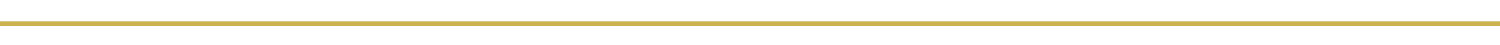 INSALATA ACCIUGA									12ROMAINE CHIFFONADE, BOQUERONE, PARMESAN RIBBONS, CAESAR DRESSINGSEDANO									                     12CRISP SHAVED CELERY, FENNEL, PECORINO ROMANO, MEYER LEMON                                    INDIVIA AL BURRATA									14 WHIPPED PUGLIA BURRATA, ATKINSON FARM BEET & TOMATO, PETITE ARUGULA,                                                       FIG SABA, SEA SALT CRACKER, DIMMIT COUNTY OLIVE OILPOLIPETTI ARROSTITI									19CHARRED OCTOPUS, CALABRESE PAINT, SQUID INK SPAGHETTI, FAVA BEAN OSTRICHE GRATINATE									16ROASTED HALF SHELL LOUISIANA OYSTERS, TEXAS ARTICHOKE, MEYER LEMON, PARMIGIANO REGGIANO, PARISIENNE LIQUEUR PROSCIUTTO AFFETTATO *								19  LANDRACE JAMON SERRANO, CREAMED HEN EGG, ORO ITALIANO CHEESE,                                              TEXAS OLIVE OIL, GRILLED SOURDOUGH BREAD                                               TARTINA CON POLPA DI GRANCHIO 							21JUMBO LUMP CRAB, CLAMSHELL MUSHROOM, CALABRIAN PEPPER,                                         FLAKY PASTRY, CRUSHED CORN SAUCEFOIE GRAS PADELLACAST IRON SEARED FOIE GRAS, TEXAS STRAWBERRY JAM, PETITE HERBS                 	23       TOASTED BRIOCHE  CAVIAR SERVICEROYAL BELUGA HYBRID			                   150 / 20gROYAL OSSETRA 		                        85 / 20gROYAL SHASSETRA                                                                                 75 / 20gHOUSE MADE PASTAAGNOLOTTI DI GAMBERI								          32PALACIOS JUMBO SHRIMP, ARTICHOKE, BLISTERED TOMATO, LIMONCELLOSPAGHETTI AL TARTUFO NERO								42CACIO PEPE, FRENCH WINTER BLACK TRUFFLE SHAVED TABLESIDERAVIOLI AI FORMAGGI									27FARMERS DAUGHTER TEXAS CHEVRE, BRUSH CREEK LABNEH, BLACK GARLIC HAVARTIFIRE ROASTED ARTICHOKE, ENGLISH PEA, CHARRED ONION, GRAPPA ROSEE SAUCETAGLIATELLE AL CINGHIALE								34 SALMORIGLIO GRILLED WILD BOAR CHOP, FOREVER BRAISED BOAR BOLOGNESE                                                                                                                                                                                               FROM THE SEACAPESANTE											36DIVER SCALLOPS, TEXAS FARMERS CORN RISOTTO, RADISH, SEAFOOD BRODOBRANZINO								          			39               CAST IRON ROASTED SEA BASS, GARDEN VEGETABLE CONFETTI, CHARRED CORN BROTH                      FRUTTI DI MARE										41 LOBSTER & BLUE CRAB STUFFED FLOUNDER, DIVER SCALLOP, WILD TEXAS SHRIMP,                                       FIRE ROASTED LOUISIANA OYSTERLAND & SKYQUAGLIA									         		35HILL COUNTRY QUAIL, ATCHAFALAYA CRAWFISH STUFFING, QUAIL EGG,                              CHARRED CORN, SUNFLOWER SPROUT, COGNAC LACQUERFILETTO DI MANZO *									45HARRIS RANCH PRIME BEEF FILET, GARLIC CREAMED POTATO,                                                FARMER’S VEGETABLE, SEA SALTED ESPRESSO LOMBATA *											47HARRIS RANCH PRIME BEEF STRIP, MARBLE POTATO, APPLEWOOD BACON,                         CARAMELIZED SPRING ONION, POTENTE WORCESTERSHIRECOSTOLETTE DI AGNELLO *								48COLORADO LAMB CHOP, ROSEMARY & BLUE CHEESE LAMB TART,                                                                          GARDEN VEGETABLE, BOURBON FIG GLAZE					                  VITELLO *											52PERIGUEUX VEAL CHOP, BRAZOS VALLEY GOAT CHEESE POLENTA,                                 ATKINSON FARM VEGETABLE, CALABRESE PEPPERCORN SAUCE TAGLIATA DI MANZO *						      		          39    SALMORIGLIO ROASTED WAGYU RIBEYE CAP, APPLEWOOD BACON SLAB,                      LYONNAISE POTATO, LIONS MANE, BROCCOLI RAAB, SUNNY SIDE HEN EGG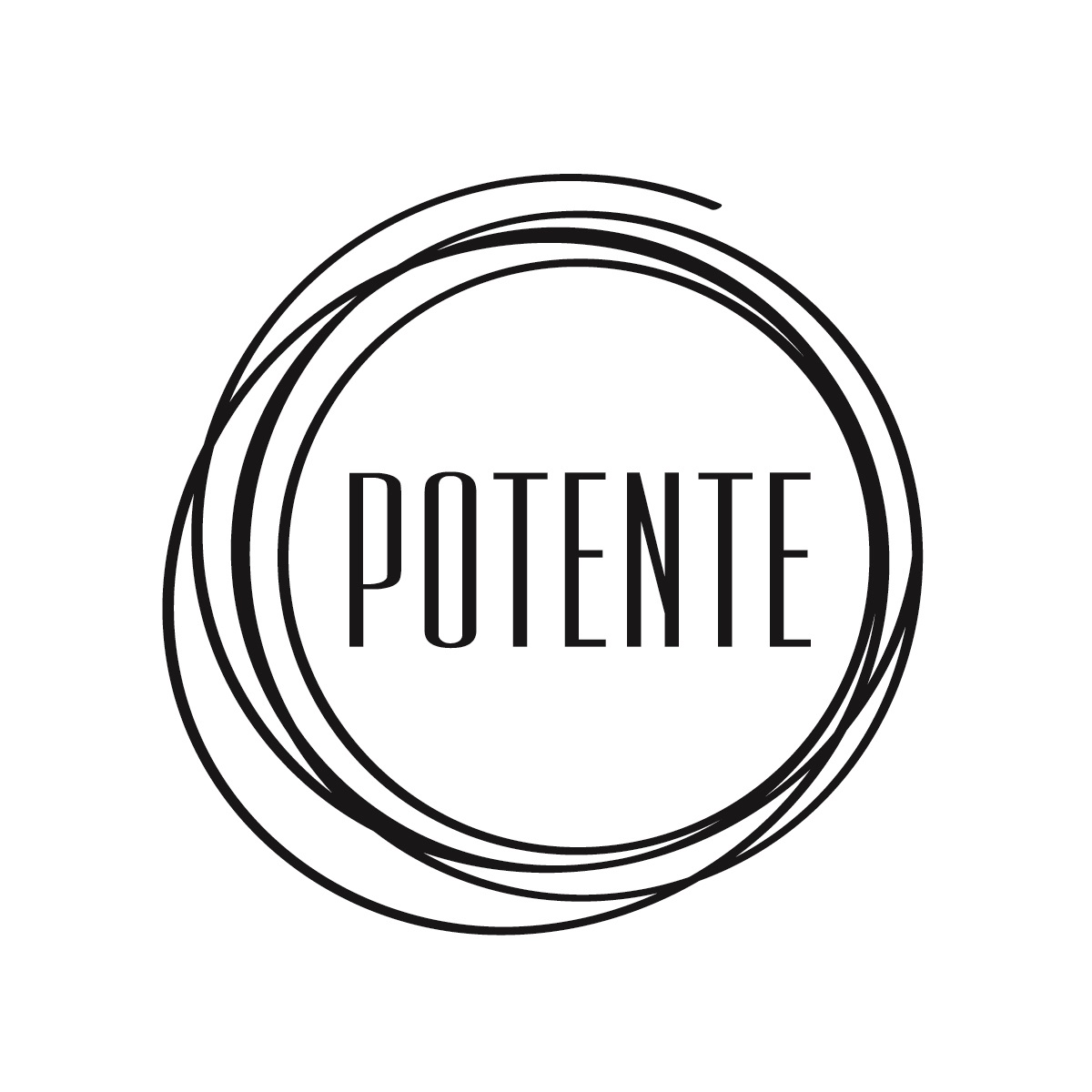 EXECUTIVE CHEF DANNY TRACE“CONSUMING RAW OR UNDERCOOKED MEATS, POULTRY, SEAFOOD, SHELLFISH, OR EGGS MAY INCREASE YOUR RISK OF FOOD BORNE ILLNESS”